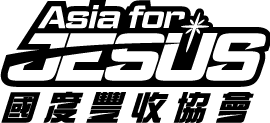 2018才藝品格營-隊輔同意書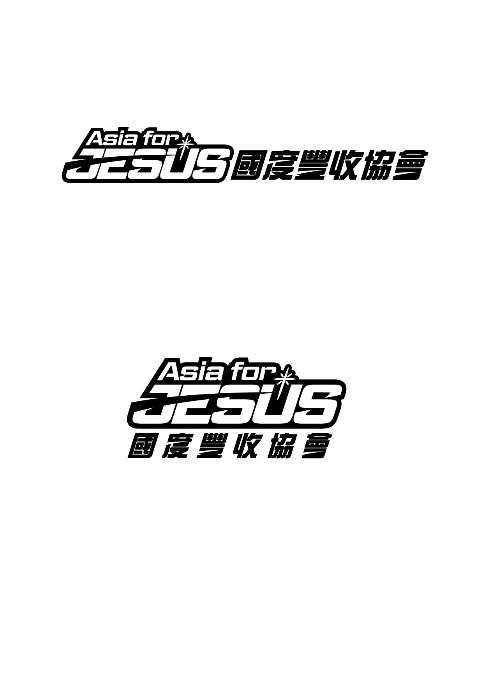 所屬教會名稱：　　　　　　　　　   團報者姓名：　　　　　　　　團報者電話：　　　　　　　　　　隊輔報名資格:1.受洗並重生得救的基督徒。 2.穩定參與聚會三個月以上。 3.願意接受隊輔訓練並委身於服事。 4.年齡高二以上。 5.教會牧者或團契輔導推薦。若報名隊輔資格不符者，本大會保留隊輔資格最終決定權。請隊輔勾選可參加的隊輔訓練時間，也請隊輔填寫是否於7/8(日)就入住大會預備的住宿房間。本申請書需經由 貴教會牧者或團契輔導核可後簽章，並傳真或email至國度豐收協會活動部。傳真：(02)2708-5045。Email：asiaforjesus@asiaforjesus.net本活動一律採線上報名，本表格僅供審核隊輔資格用。欲參加者報名網址：http://www.asiaforjesus.net 聯絡電話：(02)2708-5007轉102、103教會牧者或團契輔導簽章：　　　　　　　　簽章日期：　　　年　　　月　　　日隊輔姓名教會服事職責□牧師□傳道□神學生□小組長□核心同工可參與輔訓時間：□7/7（六）9:30-12:30於台北靈糧堂宣教大樓。□7/8（日）17:30-20:30於台中逢甲大學。※7/8 (日)需要大會提供住宿：是□否□、晚餐：是□否□□牧師□傳道□神學生□小組長□核心同工可參與輔訓時間：□7/7（六）9:30-12:30於台北靈糧堂宣教大樓。□7/8（日）17:30-20:30於台中逢甲大學。※7/8 (日)需要大會提供住宿：是□否□、晚餐：是□否□□牧師□傳道□神學生□小組長□核心同工可參與輔訓時間：□7/7（六）9:30-12:30於台北靈糧堂宣教大樓。□7/8（日）17:30-20:30於台中逢甲大學。※7/8 (日)需要大會提供住宿：是□否□、晚餐：是□否□□牧師□傳道□神學生□小組長□核心同工可參與輔訓時間：□7/7（六）9:30-12:30於台北靈糧堂宣教大樓。□7/8（日）17:30-20:30於台中逢甲大學。※7/8 (日)需要大會提供住宿：是□否□、晚餐：是□否□